District Trusteeship 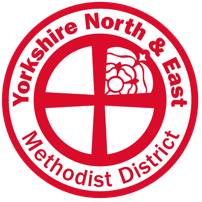 Proposal to April 2021 SynodIn June 2019, the District Policy Committee (‘DPC’) approved provisional modifications to some of the governance arrangements within the District, most notably in agreeing to the formation of a new District Leadership Team (‘DLT’), delegating to it executive responsibilities.This decision was made on the basis that it would be reviewed in autumn 2020, with a view to potentially bringing proposals to the Spring 2021 Synod for the formal implementation of these arrangements.  That review duly took place in October 2020 and concluded that the DLT is operating well and that it is now appropriate and beneficial to transfer trusteeship responsibility to the DLT.  The DPC continues to reflect on its role, and further work will be undertaken in the autumn to explore how it can fulfil its role in ensuring good communication with and between circuits, alongside other opportunities.  It is also keen to ensure that the District fulfils its responsibilities in considering connexional policies.PROPOSAL TO SYNOD:   That the Trusteeship of the District currently held by the DPC transfers to be held by the District Leadership Team as from 1st September 2021.  